
Администрация  Филиппенковского сельского поселения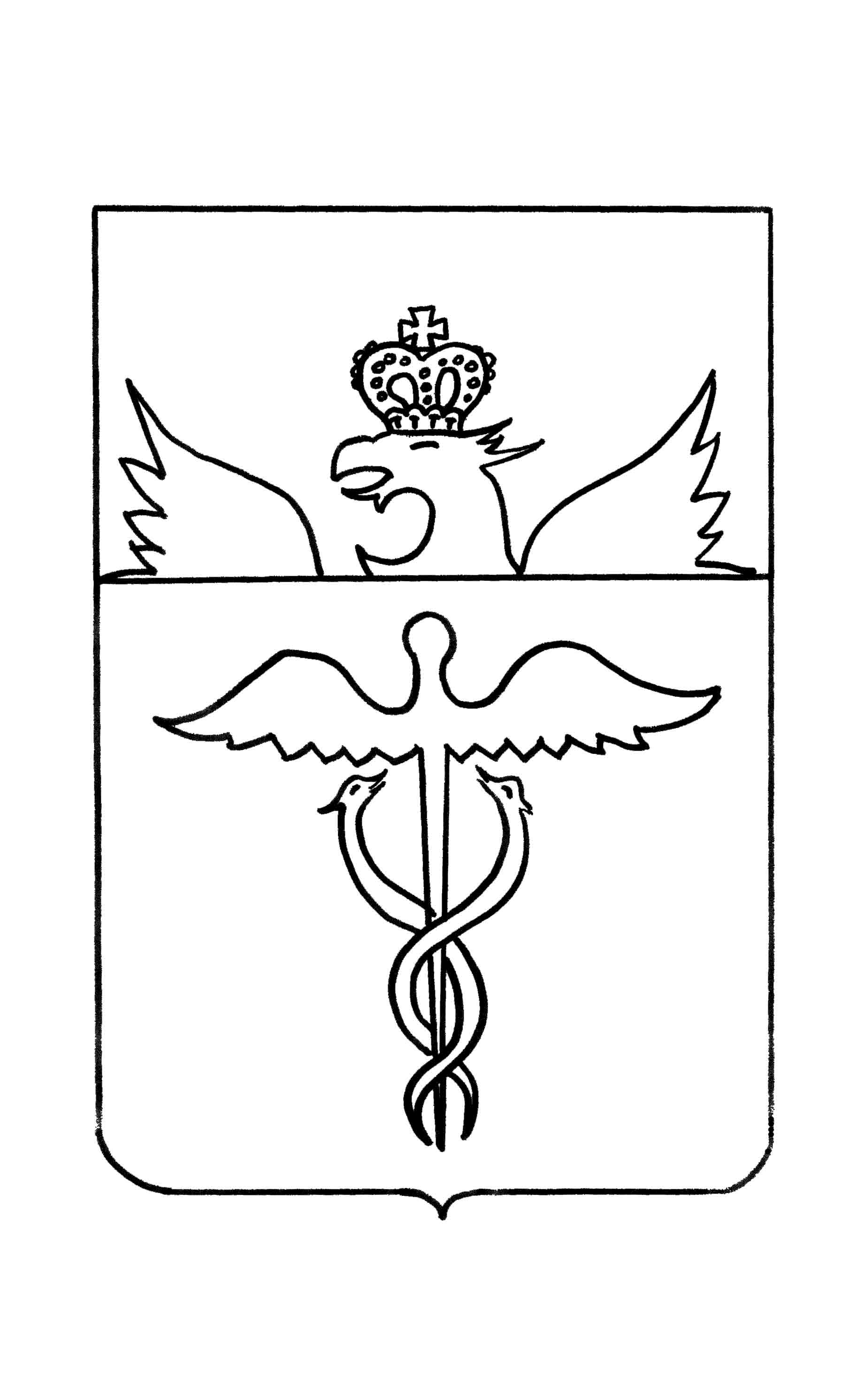  Бутурлиновского муниципального районаВоронежской областиПОСТАНОВЛЕНИЕ 31 июля  2018 года      № 56с.ФилиппенковоОб утверждении муниципальной  программы Филиппенковского сельского поселения Бутурлиновского муниципального района Воронежской области «Развитие культуры »В соответствии с Федеральным законом от 06.10.2003 г. № 131-ФЗ «Об общих принципах организации местного самоуправления в Российской Федерации», Уставом Филиппенковского сельского поселения, постановлением администрации Филиппенковского сельского поселения  от 11.10.2013 г. №  56 «Об утверждении порядка разработки, реализации   и оценки эффективности  муниципальных программ Филиппенковского сельского поселения Бутурлиновского муниципального района Воронежской области», администрация Филиппенковского сельского поселенияПОСТАНОВЛЯЕТ:1. Утвердить прилагаемую муниципальную программу Филиппенковского  сельского поселения Бутурлиновского муниципального района Воронежской области  «Развитие культуры»2. Ведущему специалисту- главному бухгалтеру администрации Филиппенковского сельского поселения (В.А. Романцова) при формировании бюджета Филиппенковского сельского поселения Бутурлиновского муниципального района Воронежской области на очередной финансовый год и плановый период  предусмотреть  финансирование мероприятий в объемах, предустотренных муниципальной программой.3. Считать утратившим силу:3.1. Постановление администрации Филиппенковского сельского поселения Бутурлиновского муниципального района Воронежской области от 11.10.2013г. № 60 «Об утверждении муниципальной программы Филиппенковского сельского поселения Бутурлиновского муниципального района Воронежской области «Развитие культуры» .3.2. Постановление администрации Филиппенковского сельского поселения Бутурлиновского муниципального района Воронежской области от 27.12.2013г. № 90 «О внесении изменений в постановление администрации Филиппенковского сельского поселения  от 11.10.2013г. №60 «Об утверждении муниципальной программы Филиппенковского сельского поселения Бутурлиновского муниципального района Воронежской области «Развитие культуры»» .3.3. Постановление администрации Филиппенковского сельского поселения Бутурлиновского муниципального района Воронежской области от 17.02.2015г. № 11 «О внесении изменений в постановление администрации Филиппенковского сельского поселения  от 11.10.2013г. №60 «Об утверждении муниципальной программы Филиппенковского сельского поселения Бутурлиновского муниципального района Воронежской области «Развитие культуры»» .3.4. Постановление администрации Филиппенковского сельского поселения Бутурлиновского муниципального района Воронежской области от 10.03.2016г. № 17 «О внесении изменений в постановление администрации Филиппенковского сельского поселения  от 11.10.2013г. № 60 «Об утверждении муниципальной программы Филиппенковского сельского поселения Бутурлиновского муниципального района Воронежской области «Развитие культуры»».      3.5. Постановление администрации Филиппенковского сельского         поселения Бутурлиновского муниципального района Воронежской       области от 14.04.2017г. № 11 «О внесении изменений в постановление        администрации Филиппенковского сельского поселения  от 11.10.2013г.       №60 «Об утверждении муниципальной программы Филиппенковского      сельского поселения Бутурлиновского муниципального района      Воронежской области «Развитие культуры» .3.6.Постановление администрации Филиппенковского сельского поселения Бутурлиновского муниципального района Воронежской области от 15.11.2017г. № 59 «О внесении изменений в постановление администрации Филиппенковского сельского поселения  от 11.10.2013г. №60 «Об утверждении муниципальной программы Филиппенковского сельского поселения Бутурлиновского муниципального района Воронежской области «Развитие культуры» .3.7.Постановление администрации Филиппенковского сельского поселения Бутурлиновского муниципального района Воронежской области от 27.02.2018г. № 17 «О внесении изменений в постановление администрации Филиппенковского сельского поселения  от 11.10.2013г. №60 «Об утверждении муниципальной программы Филиппенковского сельского поселения Бутурлиновского муниципального района Воронежской области «Развитие культуры» .               4. Опубликовать настоящее постановление   в Вестнике  муниципальных нормативно-правовых актов Филиппенковского сельского поселения  иной официальной информации Филиппенковского сельского поселения Бутурлиновского муниципального района Воронежской области» и разместить  на официальном  сайте администрации Филиппенковского сельского поселения Бутурлиновского муниципального района Воронежской области.               3. Настоящее постановление вступает в силу с момента опубликования.      4. Контроль за исполнением настоящего постановления оставляю за собой.Глава Филиппенковскогосельского поселения                                                                       М.Л. БагноУтверждена                                                                                              постановлением администрации Филиппенковского сельского поселения                                                                            от 31.07.2018 года № 56 МУНИЦИПАЛЬНАЯ   ПРОГРАММА Филиппенковского сельского поселения Бутурлиновского муниципального района Воронежской области«Развитие культуры»Содержание1. Паспорт муниципальной программы. 2. Общая характеристика сферы реализации муниципальной программы.3. Цели, задачи  и сроки реализации программы.4. Ожидаемые результаты муниципальной программы.5. Система программных мероприятий.     6. Ресурсное обеспечение программы.7. Организация управления муниципальной программой.8. Оценка эффективности реализации муниципальной программы.                                                          ПАСПОРТ Муниципальной программы Филиппенковского сельского поселения Бутурлиновского муниципального района Воронежской области «Развитие культуры»ОБЩАЯ ХАРАКТЕРИСТИКА СФЕРЫ РЕАЛИЗАЦИИ МУНИЦИПАЛЬНОЙ ПРОГРАММЫВ период социально-экономических преобразований основной целью государственной политики в сфере культуры является сохранение богатейшего культурного потенциала. Положительным результатом данной политики является то, что в целом удалось сохранить накопленный ранее культурный потенциал, сеть и систему учреждения культуры в Филиппенковском сельском поселении.Однако из-за недостаточного финансирования увеличился разрыв между культурными потребностями населения и возможностями их удовлетворения. Материально-техническая база учреждения культуры сел отстает от требований современности и нуждается в укреплении и совершенствовании.В то же время возможность увеличения собственных доходов учреждения культуры ограничена их социальными целями, недостаточным уровнем благосостояния населения.Тесная взаимосвязь процессов, происходящих в сфере культуры с процессами, происходящими в обществе, делает необходимым условием дальнейшего развития отрасли использование программно-целевого метода.Мероприятия Программы направлены на совершенствование условий для реализации конституционного права населения села на участие в культурной жизни, обеспечение доступа к культурным ценностям, сохранение и поддержание преемственности культурных традиций, повышение значения культуры в жизни общества.ЦЕЛИ, ЗАДАЧИ И СРОКИ РЕАЛИЗАЦИИ ПРОГРАММЫЦелями программы являются:создание благоприятных условий для обеспечения культурного досуга населения поселения;эффективное использование свободного времени и обеспечение возможности активного творческого развития населения различных возрастных категорий.Для достижения целей программы необходимо решение задач:- повышение качества мероприятий, направленных на сохранение, популяризацию и эффективное использование культурного наследия, народной традиционной культуры:- увеличение числа культурно-досуговых мероприятий;- поддержка коллективов художественной самодеятельности;- выявление и поддержка творческой одаренной молодежи;- внедрение и распространение новых информационных технологий в сфере культуры.- комплектование и информатизация библиотек;- совершенствование кадрового обеспечения отрасли;- увеличение объемов и качества услуг в сфере культурного досуга населения района.Планируемые значения целевых показателей и индикаторов  реализации муниципальной  программы:ОЖИДАЕМЫЕ РЕЗУЛЬТАТЫ МУНИЦИПАЛЬНОЙ ПРОГРАММЫВыполнение программы «Развитие культуры Филиппенковского сельского поселения.» позволит достичь следующих результатов:- расширение возможностей для приобщения граждан к культурным ценностям и культурным благам;- оптимизация расходования бюджетных средств, сосредоточение ресурсов на решении приоритетных задач в области культуры, модернизация ее материальной базы;- обеспечение повышения эффективности процесса управления объектами и субъектами культурной политики, создание условий для организационного взаимодействия по вертикальным и горизонтальным связям в сфере культуры;- обеспечение доступности всех социальных слоев населения поселения к ценностям отечественной и мировой культуры, а также информации в сфере культуры;- расширение спектра и улучшение качества предоставляемых услуг в сфере культуры;- обеспечение формирования единого культурного пространства Филиппенковского сельского поселения;СИСТЕМА ПРОГРАММНЫХ МЕРОПРИЯТИЙСистема программных мероприятий включает в себя 2 основных направления:Культурно-досуговая деятельность и развитие народного творчества;Развитие библиотечного дела;Перечень программных мероприятий:РЕСУРСНОЕ ОБЕСПЕЧЕНИЕ ПРОГРАММЫОбъемы и источники финансирования муниципальной  программы Основным источником финансирования являются средства местного бюджета.Объемы расходов на выполнение мероприятий Программы ежегодно уточняются в процессе исполнения местного бюджета и при формировании бюджета на очередной финансовый год.ОРГАНИЗАЦИЯ УПРАВЛЕНИЯ МУНИЦИПАЛЬНОЙ  ПРОГРАММОЙ Муниципальная  программа «Развитие культуры» Филиппенковского сельского поселени» реализуется учреждением культуры Филиппенковского сельского поселения.Сельский Дом культуры Филиппенковского сельского поселения ежегодно уточняют целевые показатели и затраты по программным мероприятиям, ежеквартально  направляют в   администрацию Филиппенковского сельского поселения  отчет о ходе реализации Программы, а также по запросу  – статистическую, справочную и аналитическую информацию о подготовке и реализации Программы, необходимую для выполнения возложенных на него функций, а также об эффективности использования финансовых средств.Финансирование расходов на реализацию муниципальной программы осуществляется в порядке, установленном для исполнения бюджета Филиппенковского сельского поселения.ОЦЕНКА ЭФФЕКТИВНОСТИ РЕАЛИЗАЦИИ МУНИЦИПАЛЬНОЙ  ПРОГРАММЫ При выполнении всех программных мероприятий Филиппенковского сельского поселения будут улучшены условия исполнения конституционных прав граждан, сохранен и приумножен творческий потенциал поселения, позволят укрепить имидж поселения как поселение высокой  культуры. Сформируют у молодежи понятие о востребованности ее интеллектуальной и творческой деятельности в поселении, и будут способствовать  привлечению талантливых специалистов для работы в учреждениях культуры и образования. 	  В ходе реализации программы планируется:-  расширение возможностей граждан в получении культурно-досуговых услуг:-  проведение содержательного досуга и общения граждан, постоянного развития и совершенствования в основных направлениях культурно-досуговой деятельности в соответствии с потребностями  населения;- осуществление прав граждан на приобщение к ценностям  национальной и мировой  культуры;- организация и проведение общественно - политических, социально-экономических и культурно-досуговых мероприятий;- создание и организация работы самодеятельных творческих коллективов на базе  СДК для обеспечения концертной и иной деятельности по обслуживанию мероприятий и населения  поселения в целом;- проведение массовых театрализованных праздников и представлений, народных  гуляний, обрядов и ритуалов в соответствии с региональными и местными обычаями и  традициями;- организация выставок из собраний частных лиц, организаций и учреждений;-  демонстрация кино- и видеопрограмм;-  организация досуга различных групп населения: вечеров отдыха и танцев, дискотек и молодежных балов, карнавалов, детских утренников, игровых и познавательных программ, корпоративных праздников.Оценка эффективности реализации Программы производится путем сравнения фактически достигнутых показателей за соответствующий год с утвержденными на год значениями целевых индикаторов.Бюджетная эффективность Программы определяется как соотношение фактического использования средств, запланированных на реализацию Программы, к утвержденному плану Администрация Филиппенковского сельского поселения в установленные сроки, направляет в отдел экономики и финансов администрации  Бутурлиновского муниципального района  в составе ежегодного отчета о ходе работ по Программе, информацию об оценке эффективности реализации Программы, а также пояснительную записку, содержащую основные сведения о результатах реализации Программы, выполнении целевых показателей, об объеме, затраченных  средств на реализацию Программы,  финансовых ресурсов.Ответственный  исполнитель муниципальной программыАдминистрация Филиппенковского сельского поселения Бутурлиновского муниципального района Воронежской областиИсполнители муниципальной программыАдминистрация Филиппенковского сельского поселения Бутурлиновского муниципального района Воронежской областиОсновные разработчики муниципальной программы Администрация Филиппенковского сельского поселения Бутурлиновского муниципального района Воронежской области.Цель муниципальной программы Обеспечение устойчивого функционирования и развития культурно-досуговой деятельности МКУК «Филиппенковский КДЦ»Задачи муниципальной программы улучшение условий для формирования и удовлетворения культурных запросов и духовных потребностей;- улучшение условий для сохранения и развития культурно-досуговой деятельности как фактора социально-экономического развития сельского поселения;- организация  конкурсов и выставок;- поддержка коллективов народного творчества и молодых дарований;- развитие и укрепление материально-технической базы учреждений культуры;- развитие информационных услуг предоставляемых населению.Сроки реализации муниципальной программы 2018г-2024гОбъемы и источники финансирования  муниципальной программыРеализация программы осуществляется за счет средств бюджета Филиппенковского сельского поселения  в 2018-2024 гг на сумму  8715,8  тыс. рублей, в том числе:2018 год  -   1515,0 тыс. рублей2019 год -   1346,8 тыс. рублей2020 год — 1170,8 тыс. рублей2021 год — 1170,8 тыс. рублей2022 год — 1170,80 тыс. рублей2023 год — 1170,8 тыс. рублей2024 год  -   1170,8 тыс.рублейДля реализации мероприятий программы возможно привлечение финансовых средств из бюджетов других уровней и внебюджетных источников.Ожидаемые конечные  результаты реализации  муниципальной программы- Создание благоприятных условий для творческой деятельности культуры Филиппенковского сельского поселения, освоение новых форм и направлений культурного обмена;- сохранение и эффективное использование культурного наследия Филиппенковского сельского поселения;- увеличение предложений населению культурных благ, расширение доступа граждан к культурным ценностям;- решение организации досуга молодежи, формирование правильной ценностной ориентации подрастающего поколения;- активизация экономических процессов развития культуры, увеличение негосударственных ресурсов, привлекаемых в отрасль.Реализация программных мероприятий позволит :- повысить уровень материально-технической обеспеченности учреждений культуры Филиппенковского сельского поселения.- увеличить количество посещений учреждений культуры и наполняемость зрительных залов.Наименование целевого индикатораЕд измКультурно-досуговая деятельность и развитие народного творчества201820192020202120222023 г.2024г.2024г.Количество культурно-досуговых мероприятийшт.225230235235235235235235Количество посещающих культурно-досуговые мероприятиячел.56005800590059005900590059005900Количество культурно-досуговых формированийшт.39899999Количество участников в культурно-досуговых формированияхчел. 2051515151515151Развитие библиотечного делаЧитатели чел.12001073973973973973973973Посещение библиотек720011020100201002010020100201002010020Книговыдача экз.1500024570230702307023070230702307023070Массовые мероприятияшт.9095859898989898Новые поступления, пополнение книжного фондаэкз.100150-115115115115115№ п/пНаименование мероприятияОбъемы финансированияОбъемы финансированияОбъемы финансированияОбъемы финансированияОбъемы финансированияОбъемы финансированияОбъемы финансированияСодержание мероприятия2018г2019г.2020г.2021г.2022г2023г.20241.Культурно-досуговая деятельность и развитие народного творчестваОбеспечение формирования единого культурного пространства, творческих возможностей и участия населения в культурной жизни поселения.Организация досуга населения: народные календарные праздники, мероприятия с различными категориями населения.Участие в районных, зональных, областных, фестивалях-конкурсах самодеятельного творчества.1.Культурно-досуговая деятельность и развитие народного творчества1106,0950,3778,8778,8778,8778,8778,8Содержание учреждений культурыИТОГО по разделу1106,0950,3778,8778,8778,8778,8778,82Развитие библиотечного дела359,0359,0359,0359,0359,0359,0359,0Сохранение единого информационного пространства, содействие нравственному развитию подрастающего поколения, повышение образовательного уровняи творческих способностей населения.-------Комплектование библиотечного фонда.-------Подписка периодических изданий.-------Содержание библиотек0Подключение общедоступных библиотек к сети Интернет и приобретение компьютерной техники50,037,533,033,033,033,033,0За услуги связиИТОГО по разделу409,0396,5392,0392,0392,0392,0392,0ВСЕГО по программе1515,01346,81170,81170,81170,81170,81170,8Источники финансированияОбъемы финансирования тыс.руб.Объемы финансирования тыс.руб.Объемы финансирования тыс.руб.Объемы финансирования тыс.руб.Объемы финансирования тыс.руб.Объемы финансирования тыс.руб.Объемы финансирования тыс.руб.Объемы финансирования тыс.руб.Объемы финансирования тыс.руб.всего2018 г.2019 г.2020 г.2021г.2022г.2023г.202420241234567899Федеральный бюджет (на условиях софинансирования)Областной бюджет (на условиях софинансирования)Районный бюджет2513,0359,0359,0359,0359,0359,0359,0359,0359,0Местный бюджет6202,81156,0987,8811,8811,8811,8811,8811,8811,8Внебюджетные источники финансированияВсего по программе8715,81515,01346,81170,81170,81170,81170,81170,81170,8№ п/пМероприятиеЕдиница измерен.2018г.2019г.2020г.2021г.2022г.2023г.2023г.2024г.1.Увеличение количества:шт.1.мероприятийшт.2252302352352352352352351.культурно-досуговых формированийшт.399555552.Увеличение:чел.2.посещаемости мероприятийчел.5900059005900590059005900590059002.количества участников в культурно-досуговых формированияхчел.25252525252525253.Увеличение количества новых поступлений и периодических изданий, способствующих пополнению книжного фонда и увеличению количества читателей, книговыдачи, посещенийэкз.115115115115115115115115